Муниципальное бюджетное дошкольное образовательное учреждение «Большеигнатовский детский сад комбинированного вида» Большеигнатовского муниципального района Республики МордовияПЕДАГОГИЧЕСКИЙ  ОПЫТ по теме «Духовно – нравственное воспитание дошкольников»воспитателя высшей квалификационной категории МБДОУ «Большеигнатовский детский сад комбинированного вида»Приставкиной Ирины ВладимировныВ рамках Федерального государственного образовательного стандарта разработана и реализуется Концепция духовно - нравственного развития и воспитания личности гражданина России. Действующее законодательство РФ в области образования c 2007 года утвердило понятие «духовно – нравственное развитие» в качестве важнейшего приоритета воспитания, непосредственно ориентирует образование на ценности и возвращает его в национальную культурную традицию.Духовно – нравственное воспитание обеспечивает формирование целостной личности человека и направленно на формирование ее конструктивных отношений c миром, людьми и собою. Только при осуществлении духовно – нравственного воспитания становится возможным целостное развитие личности ребенка – дошкольника. В настоящее время крайне важно, как можно скорее создать нормально функционирующую систему духовно – нравственного воспитания в государственных и муниципальных дошкольных образовательных учреждениях; систему, построенную на ценностях традиционной духовной культуры, отвечающую потребностям развития личности ребенка и направленную на развитие телесно, душевно (психически) и духовно здорового человека.    Детский сад играет немаловажную роль в формировании основ духовной ориентации и нравственного поведения детей. В связи с этим было принято решение о введении проекта по духовно-нравственному воспитанию.    Актуальность опыта обусловлена тем, что в настоящее время Россия переживает один из непростых исторических периодов. И самая большая опасность, подстерегающая наше общество сегодня, - не в развале экономики, не в смене политической системы, а в разрушении личности. Ныне материальные ценности доминируют над духовными, поэтому у детей искажены представления доброте, милосердии, великодушии, справедливости, гражданственности и патриотизме.Такие факты доказывают значимость и актуальность работы по духовно-нравственному воспитанию детей. Термин «духовно – нравственное» подчеркивает взаимную связь нравственного и духовного воспитания; так как человек, следуя нравственным нормам в разных ситуациях должен иметь определенные ориентиры – высшие ценности, являющиеся своеобразным компасом на жизненном пути. Основная цель духовно – нравственного воспитания состоит в стремлении реализовать те задачи нравственного воспитания, которые содействуют духовному развитию ребенка.     В настоящее время проблема духовно-нравственного воспитания стоит в нашем обществе как никогда остро. Значимость моей работы в том, что она содействует сохранению духовного здоровья детей, знакомит их с основами Православной культуры.Но решение задач воспитания духовно-развитой личности возможно только совместными усилиями семьи.Основной целью данной работы является развитие патриотических чувств у дошкольников посредством приобщения их к православной культуре. Приобщить детей к духовно-нравственной традиции русского народа;Духовное развитие дошкольника строится на двух фундаментальных потребностях:1) идеальная потребность в познании мира, определяющая такое личностное качество, как духовность, которая предполагает стремление личности к познанию мира, себя.2) соц. потребность – жить, действовать для других, с которой связано такое личностное качество, как душевность, характеризующаяся добрым отношением человека к окружающим.Развитие духовно-нравственной культуры воспитанников основывается на принципах, которые на основе православных традиций формируют ядро личности.Моя работа направлена на развитие у детей самосознания на основе культурно-православных норм. Духовно-нравственные качества в детях может воспитывать только тот человек, который сам развит духовно, который способен понять, как чувствует и учится ребенок, как происходит в нем духовно-нравственная работа, как «трудится» его душа.Именно поэтому я развиваюсь и самообразовываюсь по данной теме, а также стараюсь полученными знаниями делиться с коллегами.Важным условием в работе является наличие в детском саду научно-методической, учебной и художественной литературы, учебных наглядных пособий, демонстрационного материала.Для своих детей я создала условия для осуществления духовного воспитания. Оно включало организацию предметно-развивающего пространства дошкольного учреждения.Для реализации приобщения детей к духовно-нравственному воспитанию я использовала разнообразные формы работы, которые помогли получить необходимые знания и ощутить связь с историей родного края.Цель моих занятий – в доступной, занимательной, игровой форме рассказать своим воспитанникам о красоте родного края,На открытых мероприятиях по духовно-нравственному воспитанию знакомила детей с историей православных праздников, знакомила с православными традициями и обрядами, церковью, иконами и другими основами православной культуры.Дала знания детям о том, как встречают православные праздники в России, раскрывала им подлинный жизненный смысл.Хорошо известно, что среди видов деятельности и имеющих большое воспитательное и образовательное значение для дошкольников является игра. Народные игры учат личность нравственности, доброте, милосердию.При этом я имею в виду не только игры в собственном смысле слов, но и все виды деятельности, которые в народной традиции имеют характер игры – это обряды, праздники, развлечения.Православные праздники –  это источник познания народной мудрости, души, традиции уклада жизни нашего народа.А традицией нашего детского сада стало празднование встречи весны - Масленица.Праздник Светлой Пасхи позволяет воссоздать духовно – нравственный уклад детской жизни, определяет духовное содержание и нравственный характер общения ребенка с окружающими людьми, миром.Воспитанники нашего детского сада принимают активное участие в православных праздниках в храме Михайло –Архангела села Большое Игнатово. Гостем нашего детского сада является Настоятель Михайло – Архангельского храма протоиерей Александр Никитин. Встречи со священнослужителем очень нравятся детям, они каждый раз полны эмоций и впечатлений.Духовно-нравственное развитие тесно взаимосвязано с патриотическим воспитанием. И для формирования чувства патриотизма очень важно давать детям начальные знания о Родине.    Взаимодействие сотрудников и родителей в деле духовного воспитания проходит через: занятия и праздники, совместные мероприятия детей и мам, на которых обсуждаются насущные вопросы воспитания.В работе с родителями можно сделать вывод о том, что они, весьма обеспокоены духовным развитием своих детей и стараются использовать многие возможности для их нравственного развития.Дети и родители активно принимали участие в выставках детских работ на темы: «Красота Божьего мира», «Крылья Ангела», «Сретение для всех», «Рождество Христово», «Пасха» помогли детям еще лучше узнать об истории этих праздников.ВыводПодводя итоги работы, можно сделать вывод, что духовно-нравственное развитие детей во многом зависит от средств и методов воспитания, от условий в которых ребенок живет и развивается (в семье и детском саду). Духовно-нравственное развитие и воспитание детей должны быть интегрированы в основные виды деятельности: на занятиях, развлечениях и праздниках, работы с родителями. Основной принцип это: сочетание обучения и духовно-нравственного воспитания, интеграция духовно-нравственного содержания в музыкальное, эстетическое, интеллектуальное воспитание.Таким образом, я еще раз убедилась, что веду работу в правильном направлении. И задача моей работы – учить детей помнить, на какой земле мы живем, какой ценой достался нам мир, беречь и уважать наследие своего народа.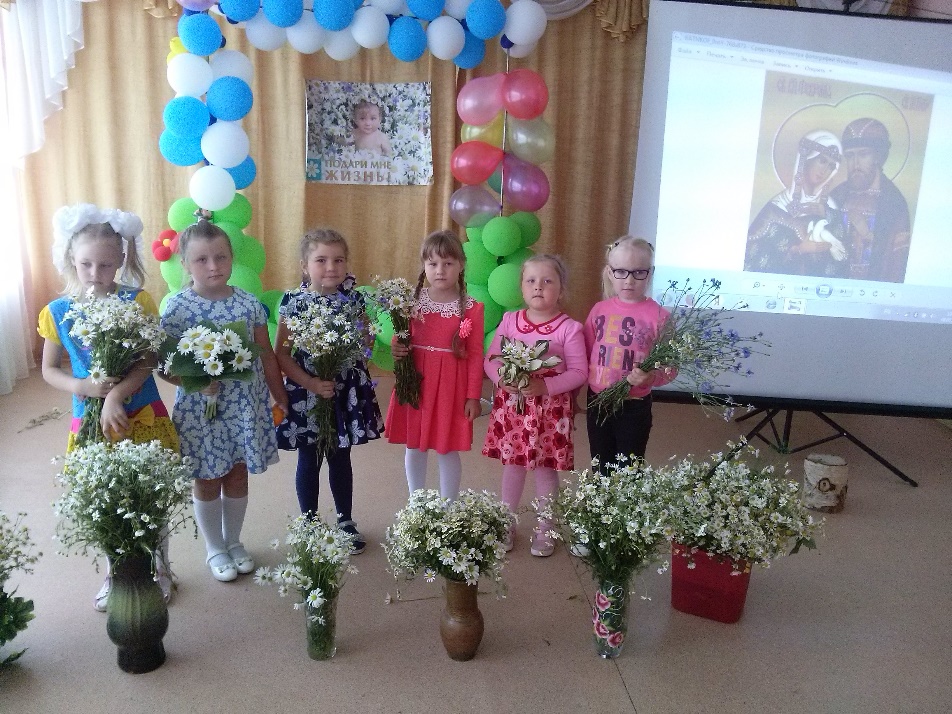 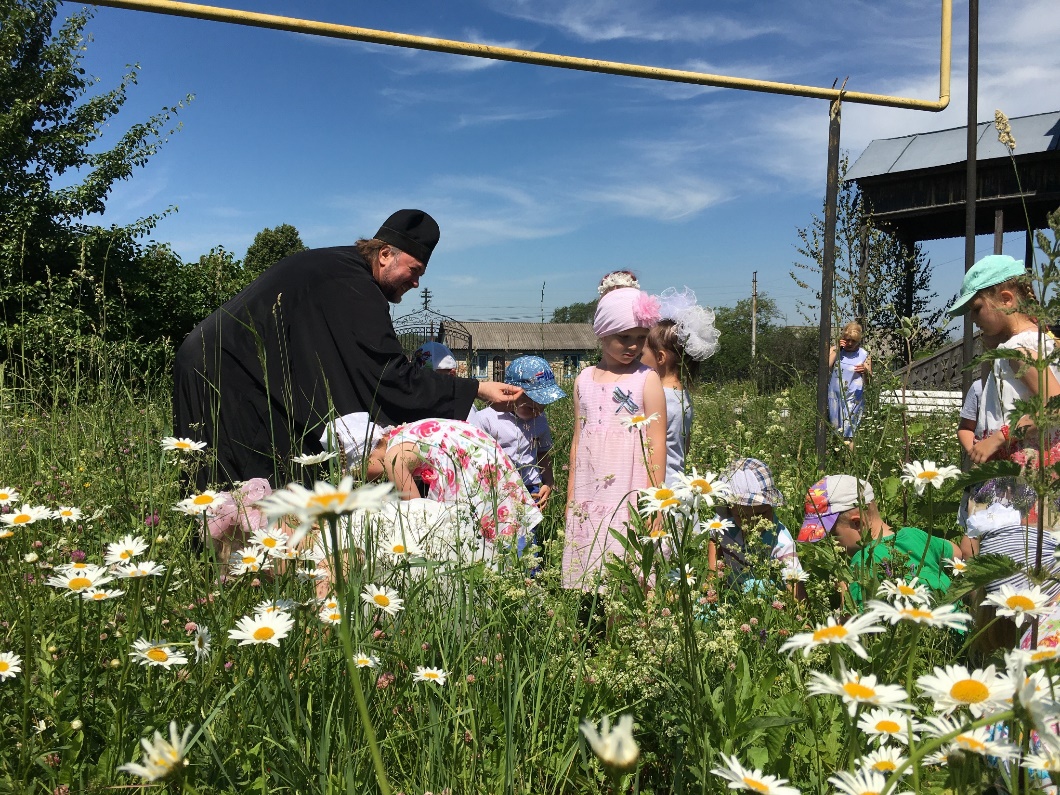 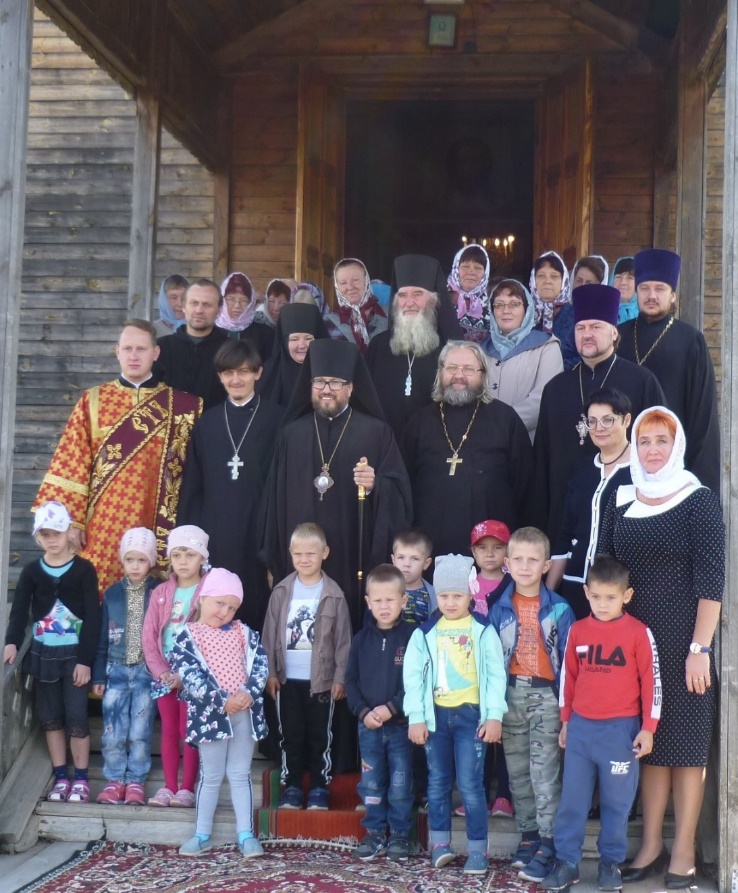 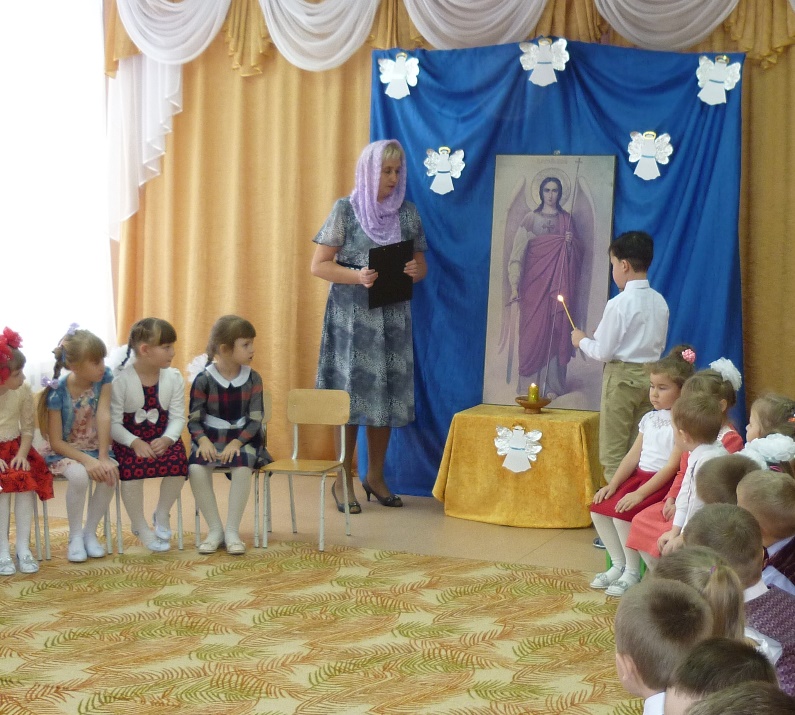 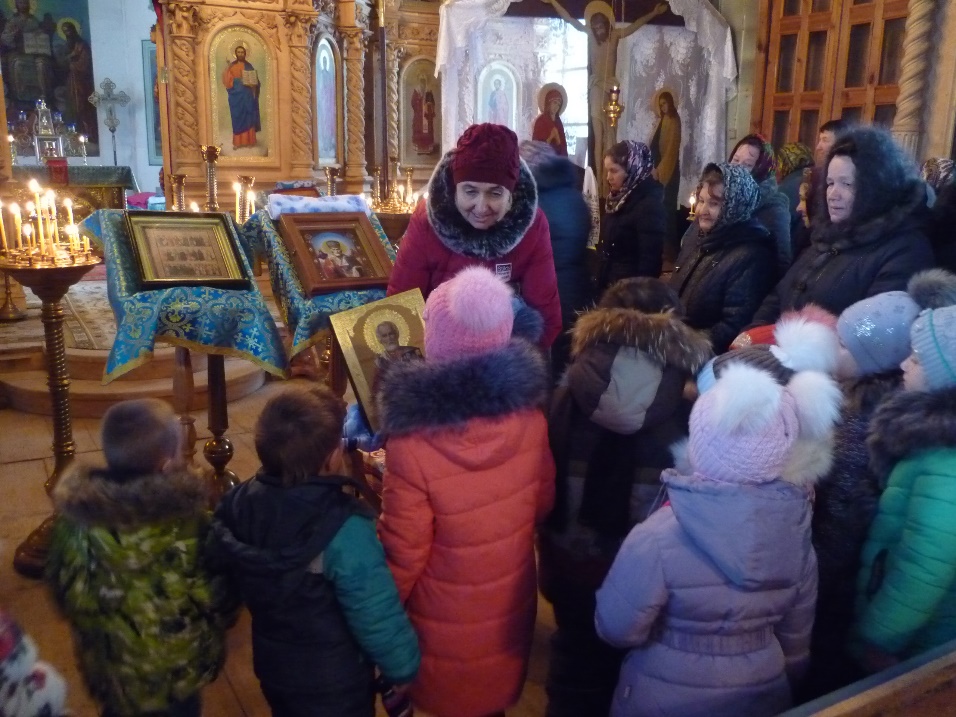 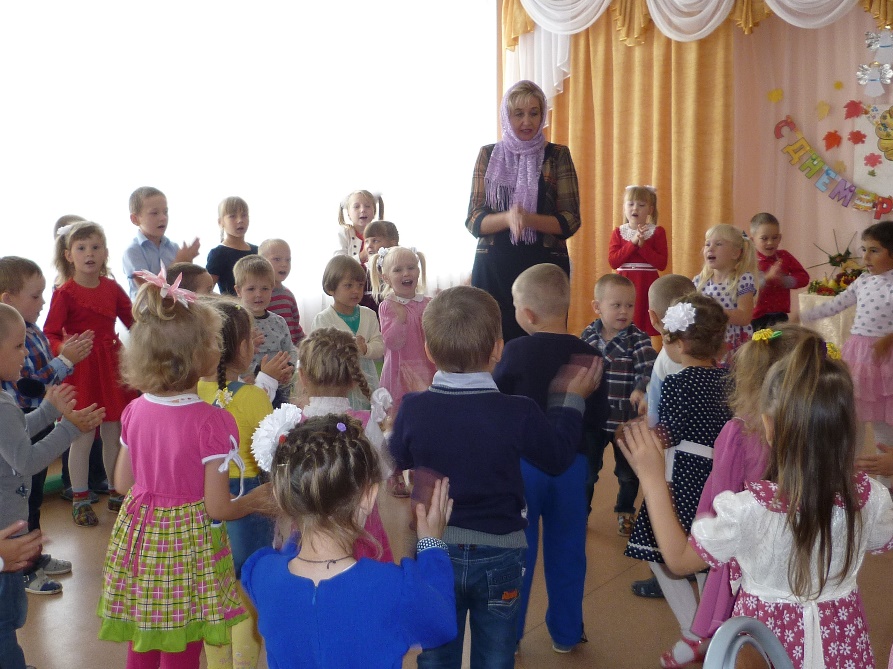 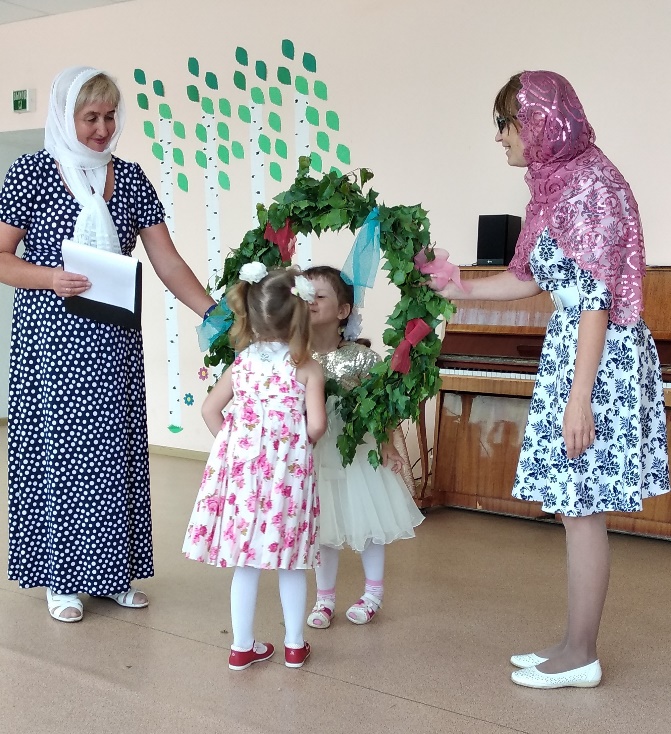 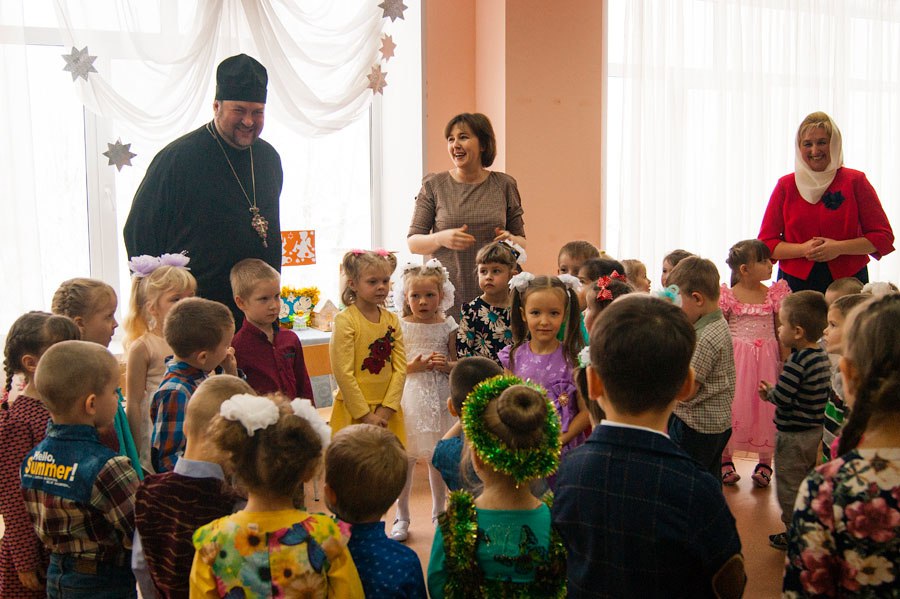 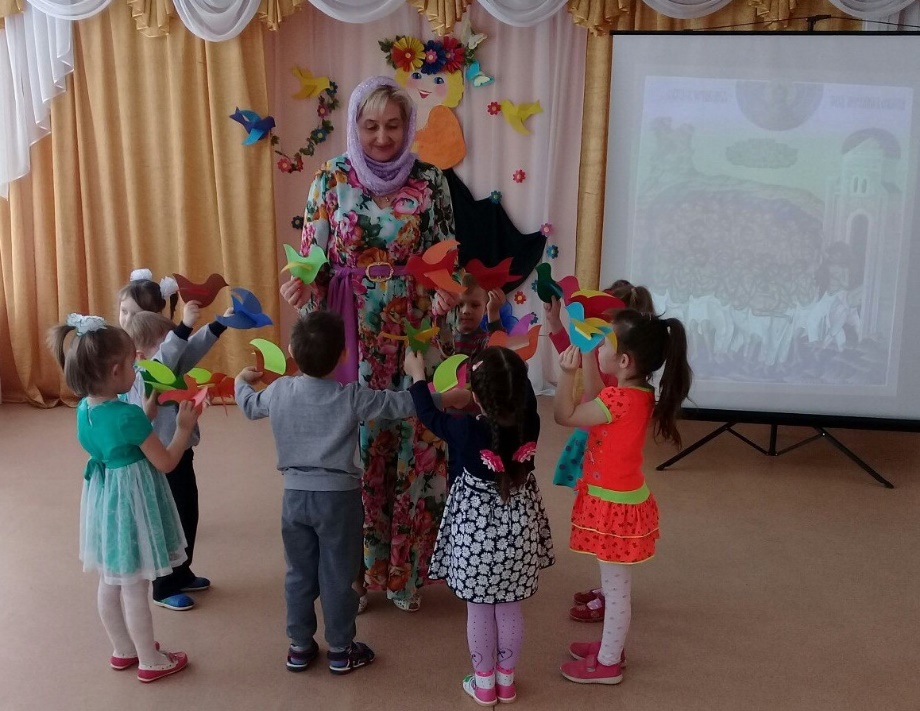 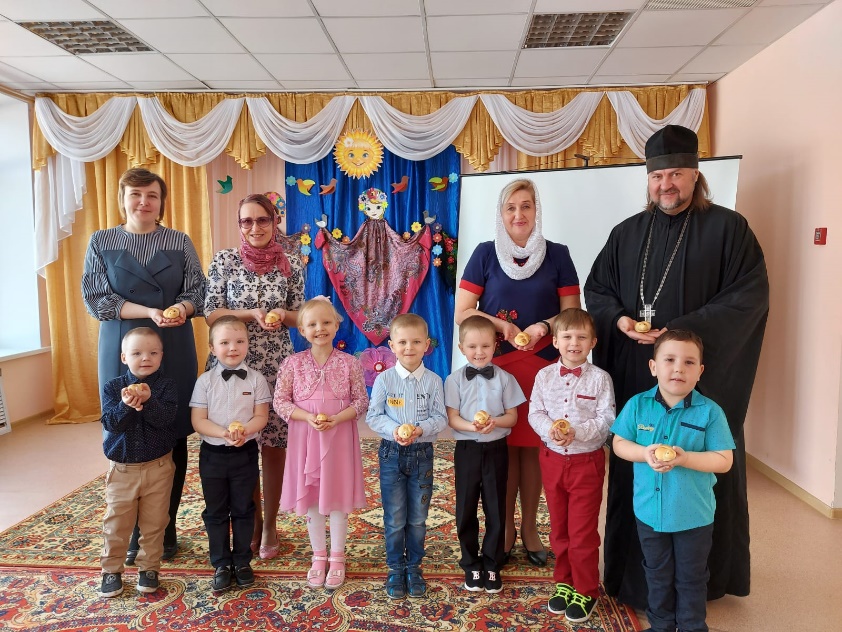 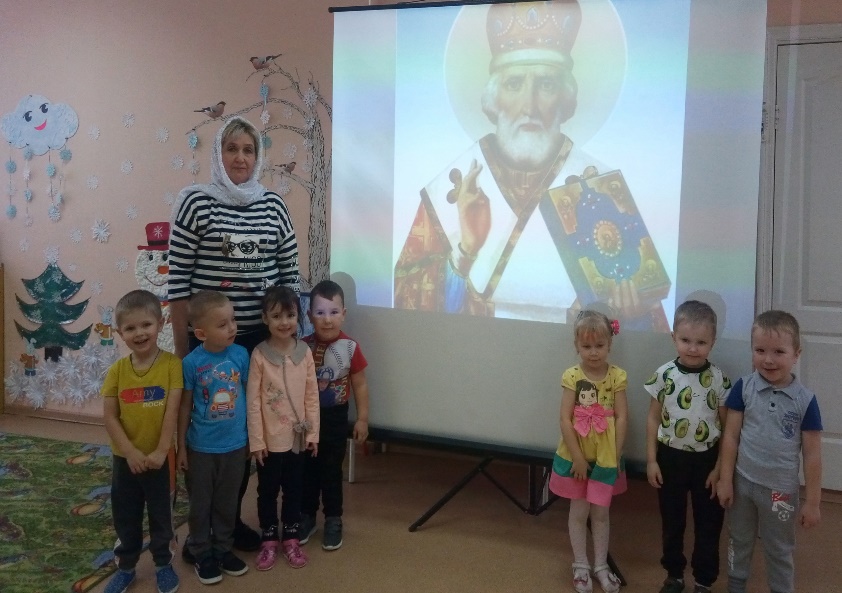 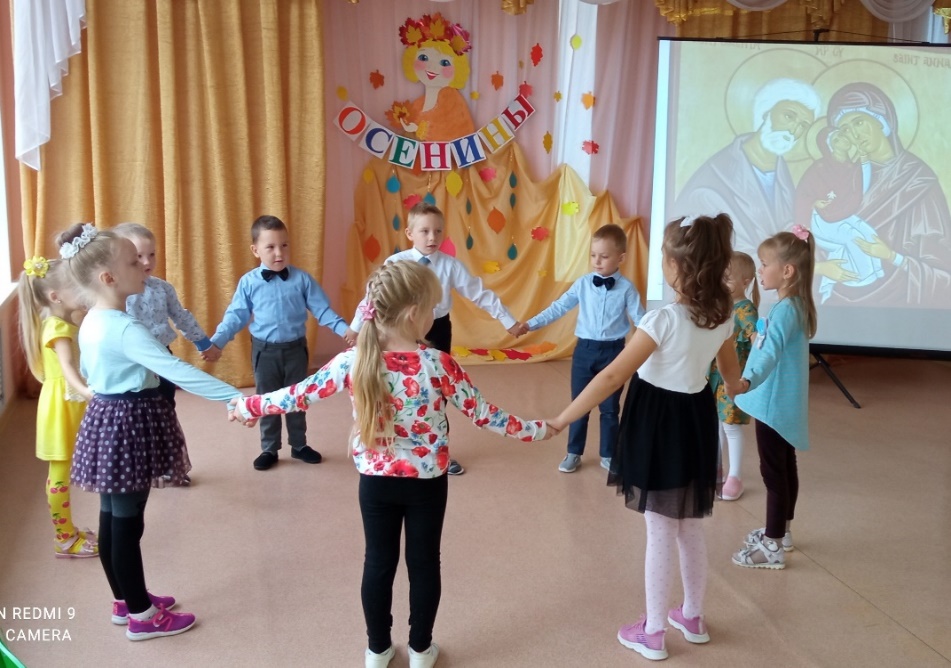 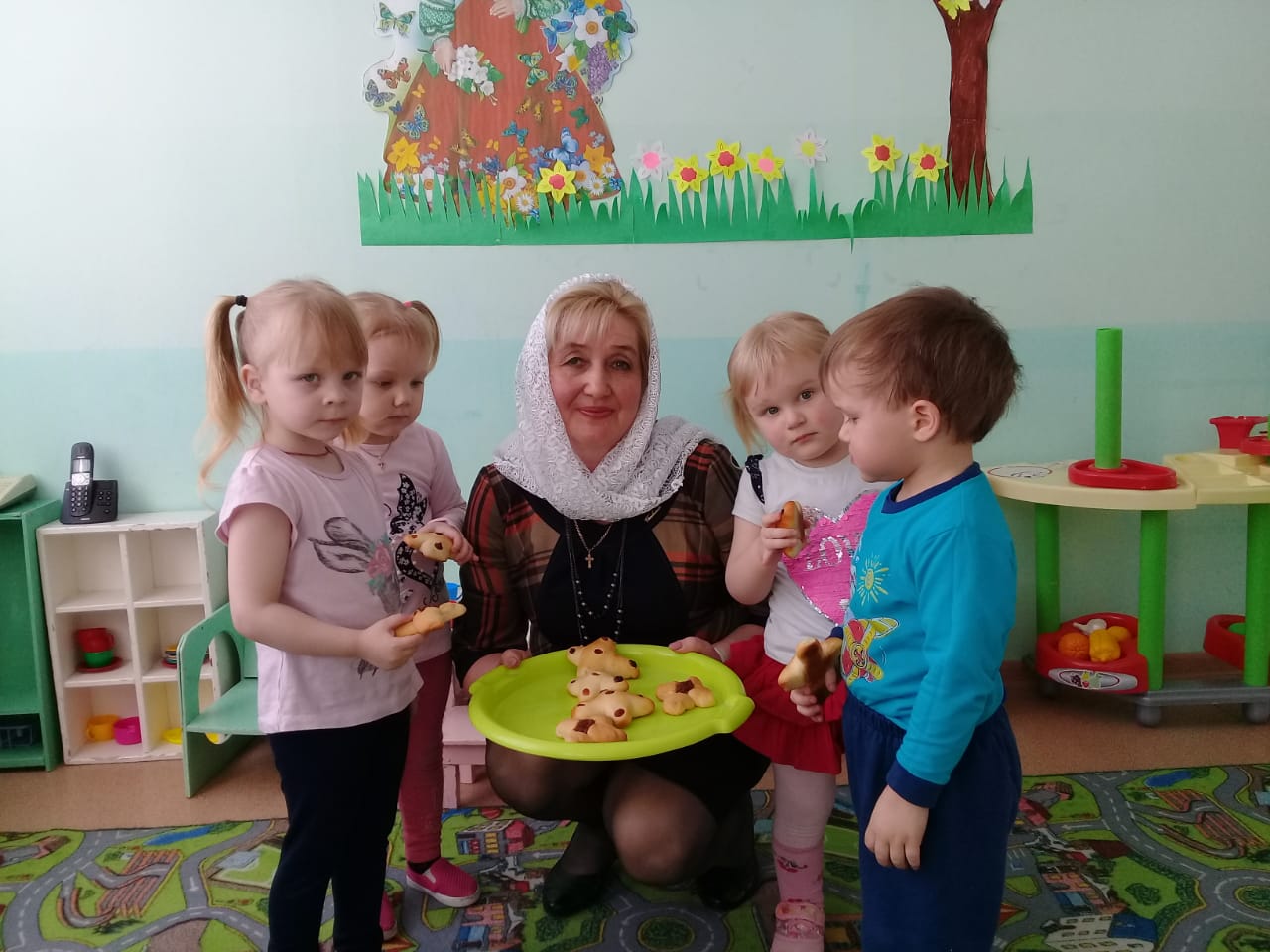 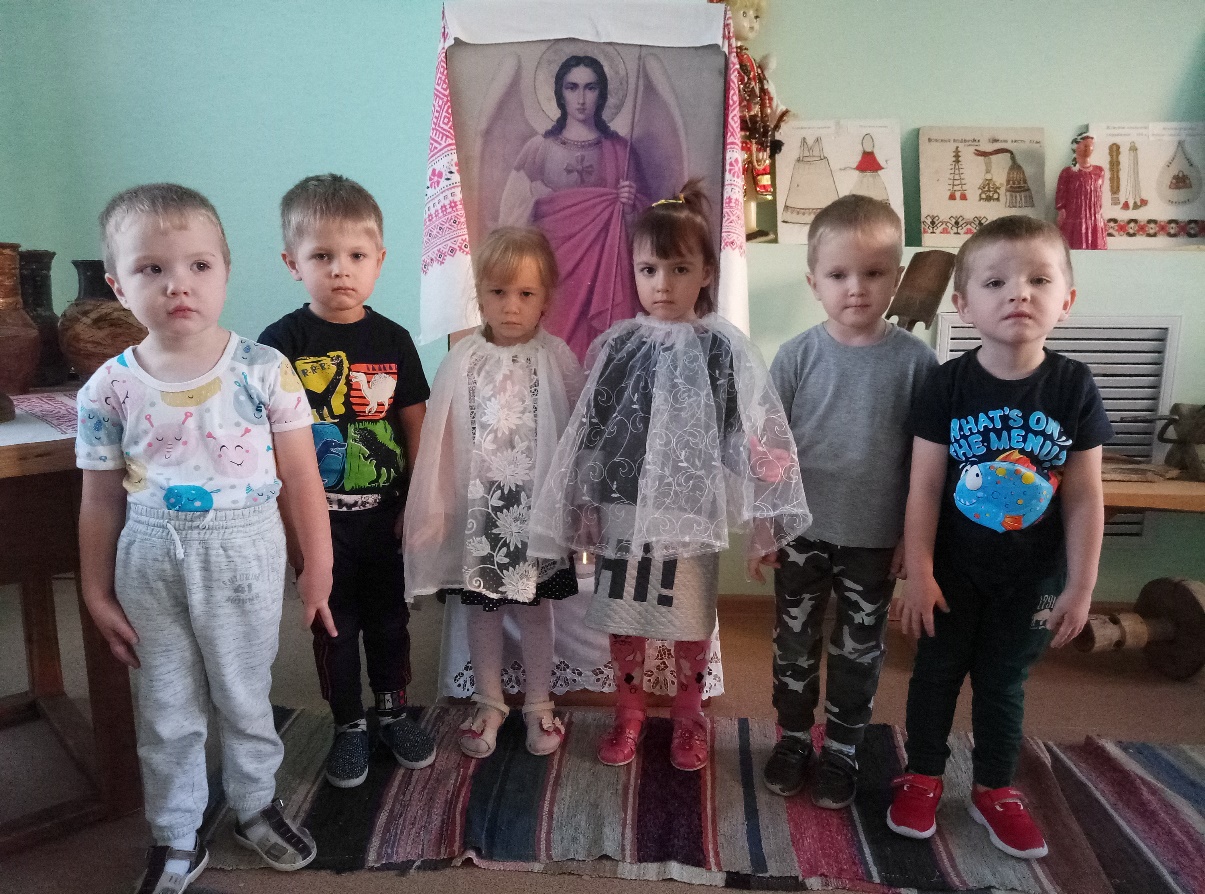 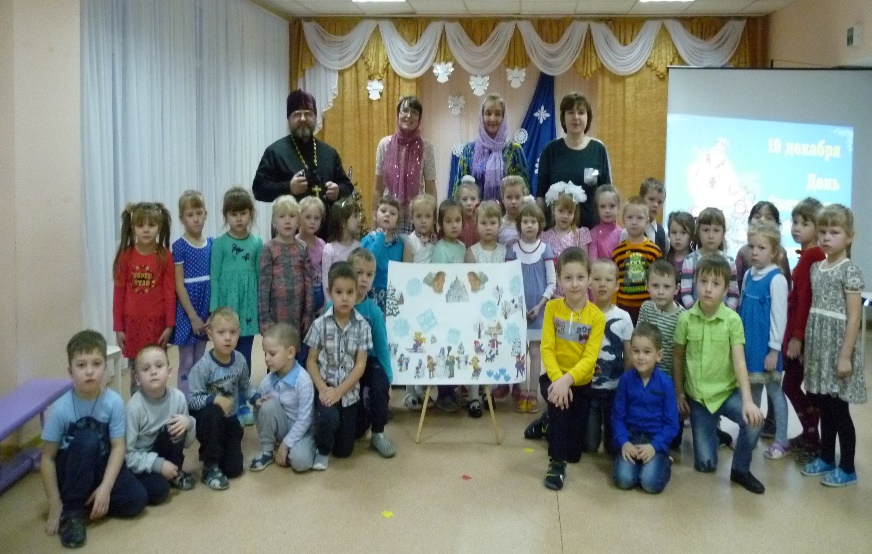 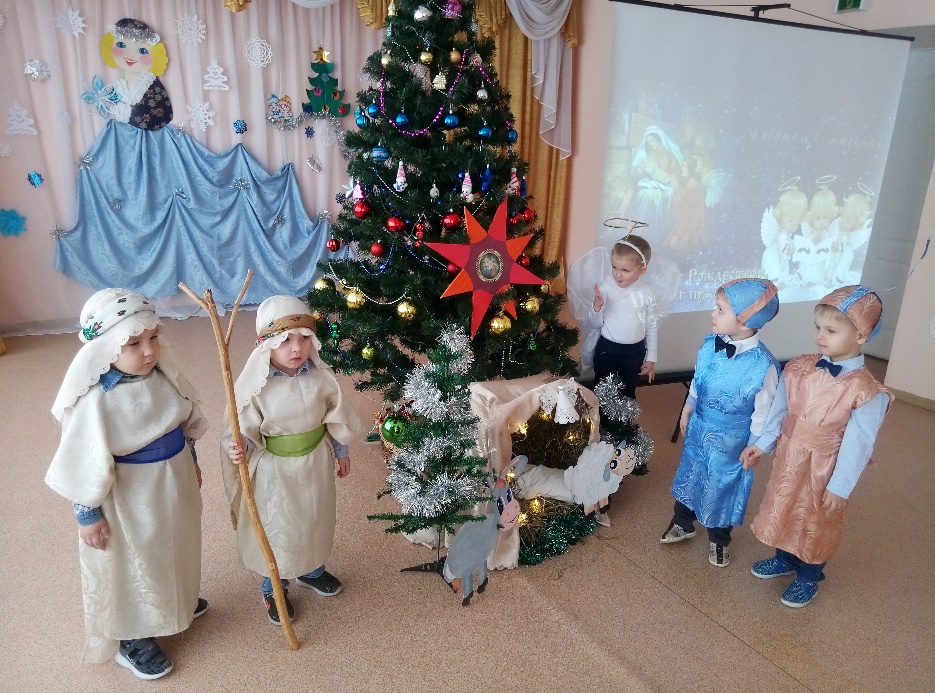 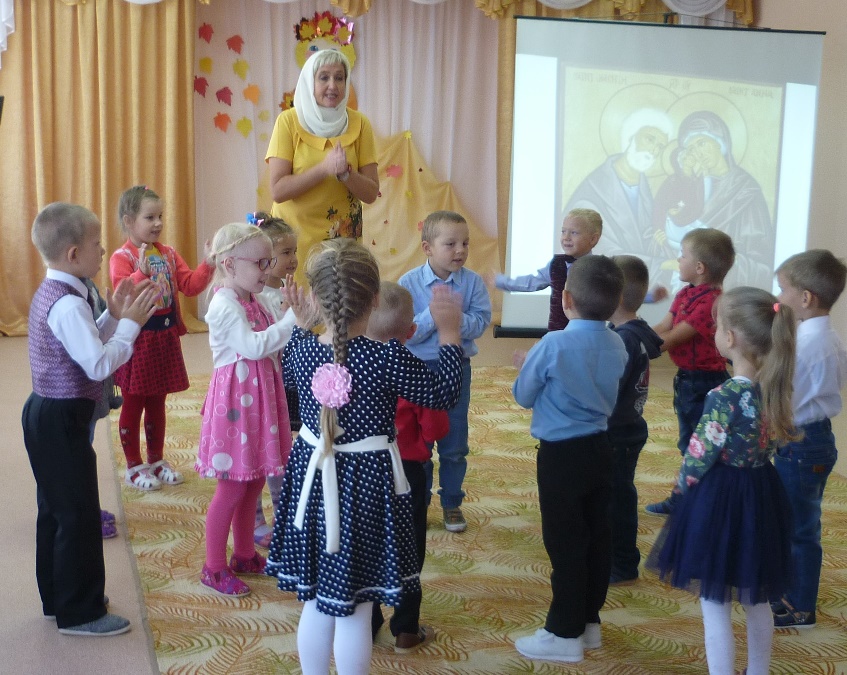 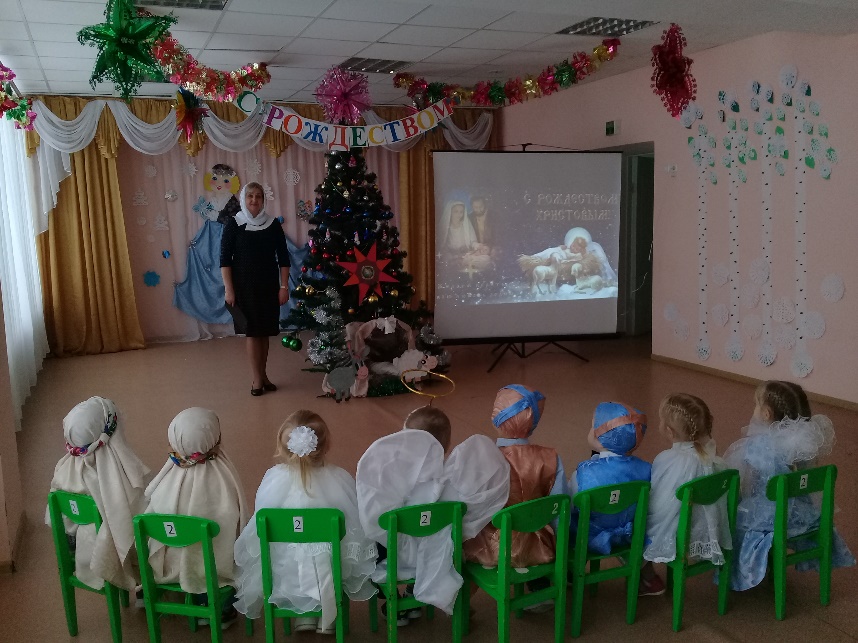 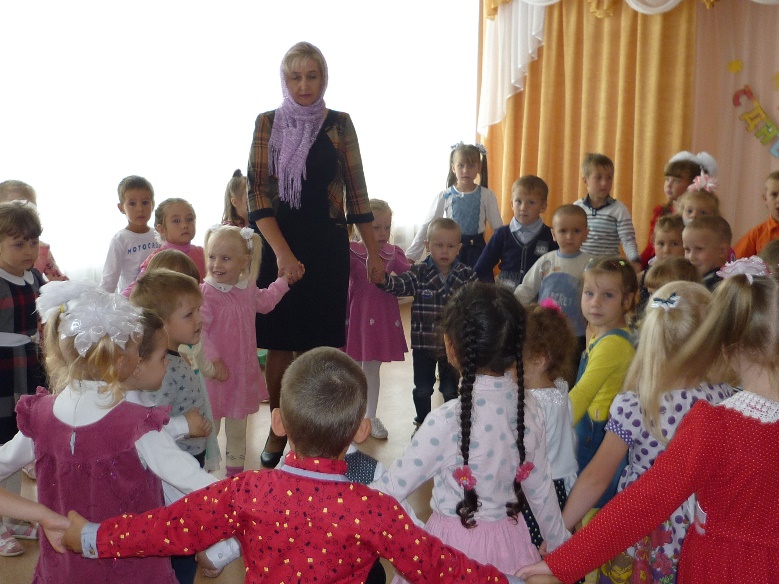 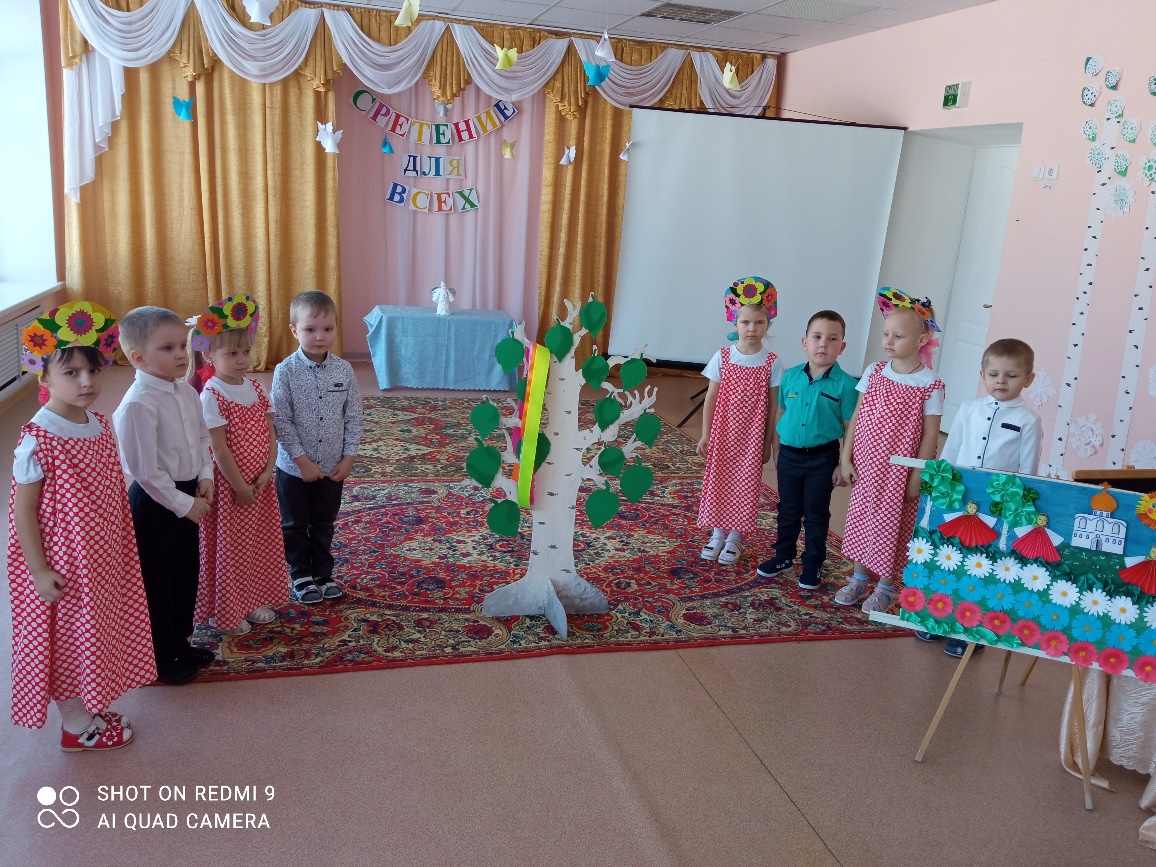 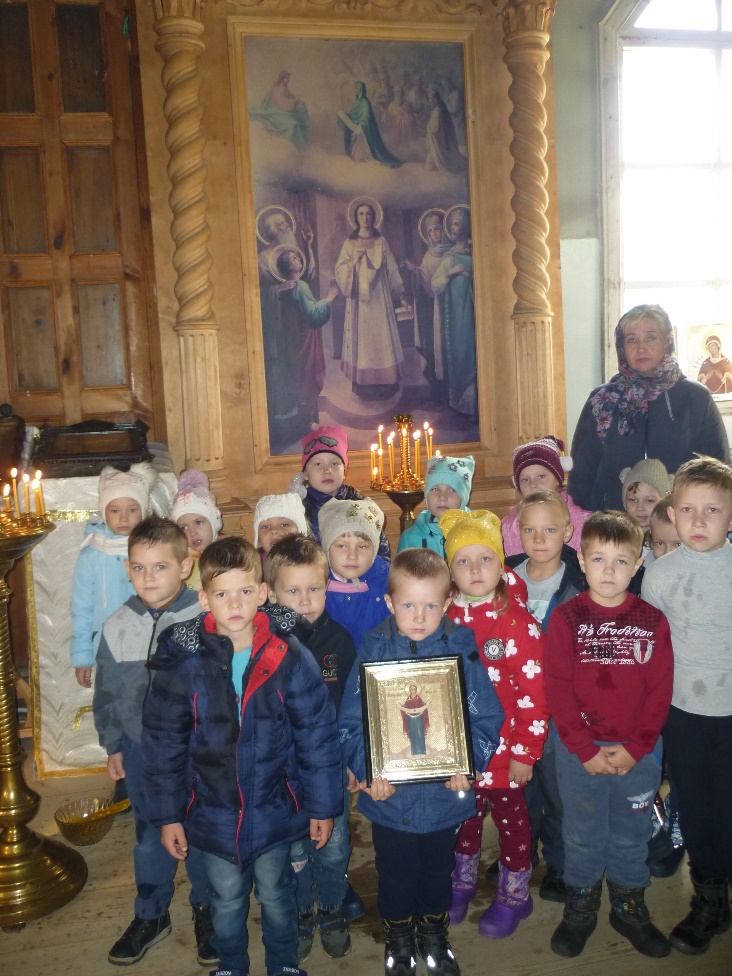 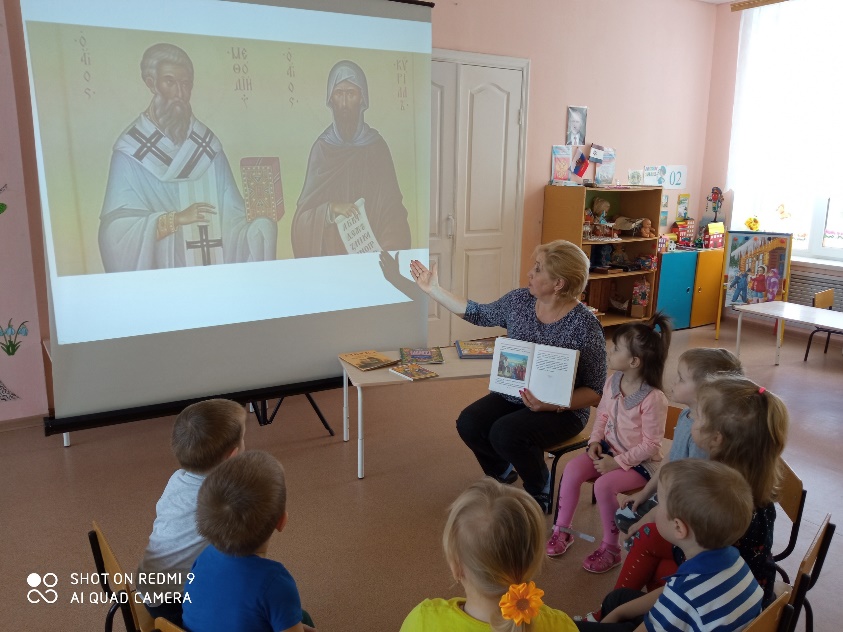 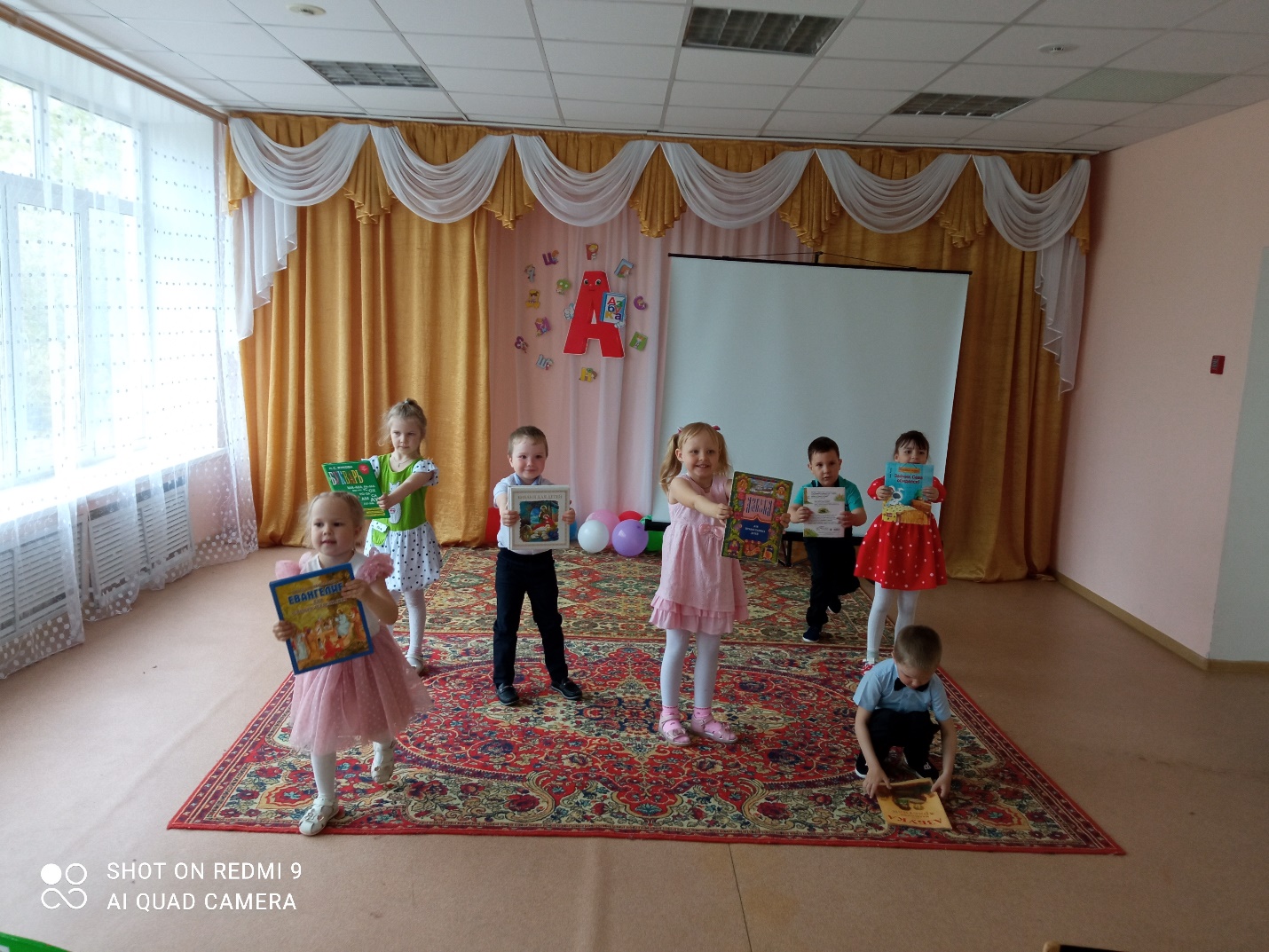 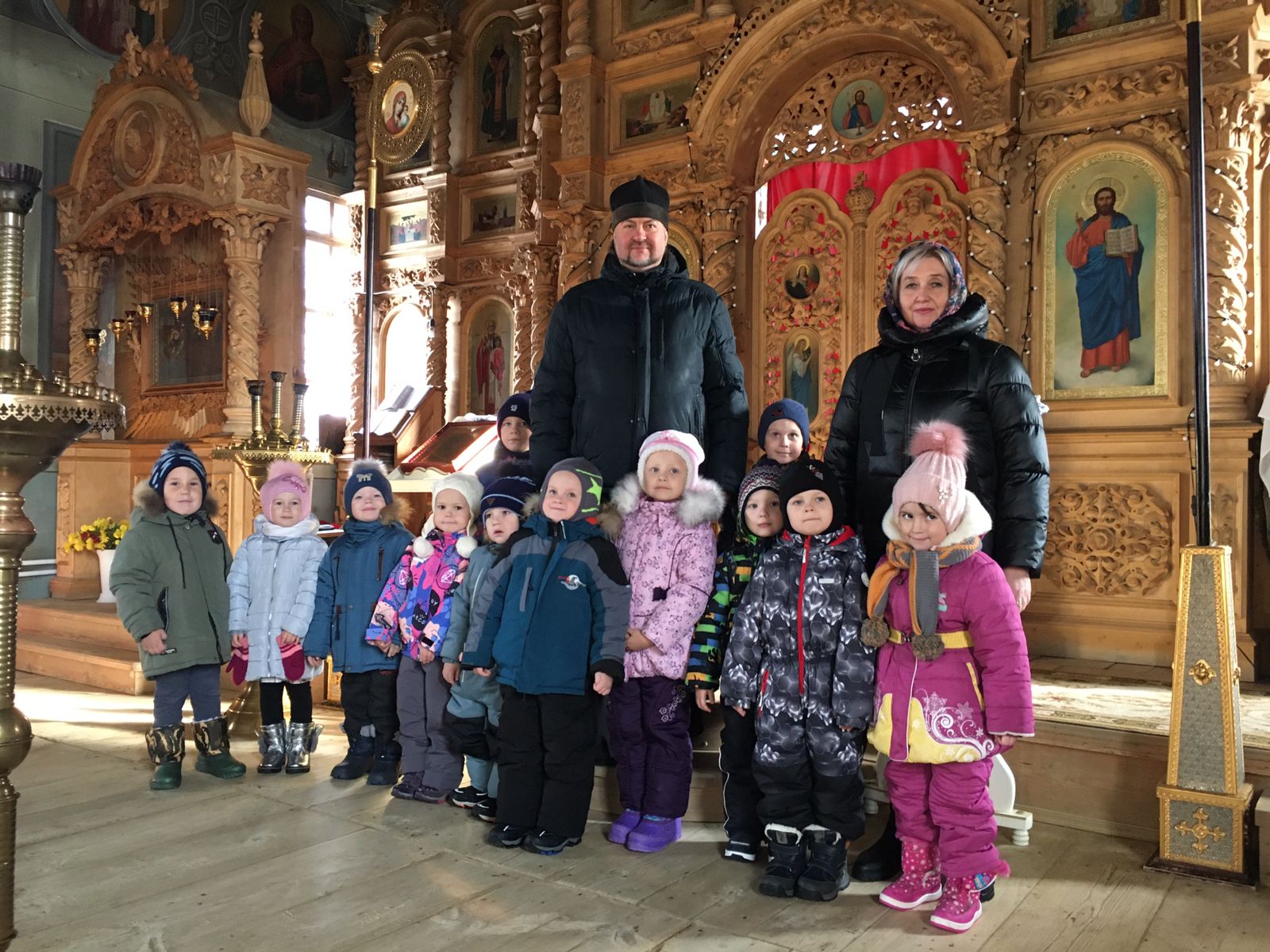 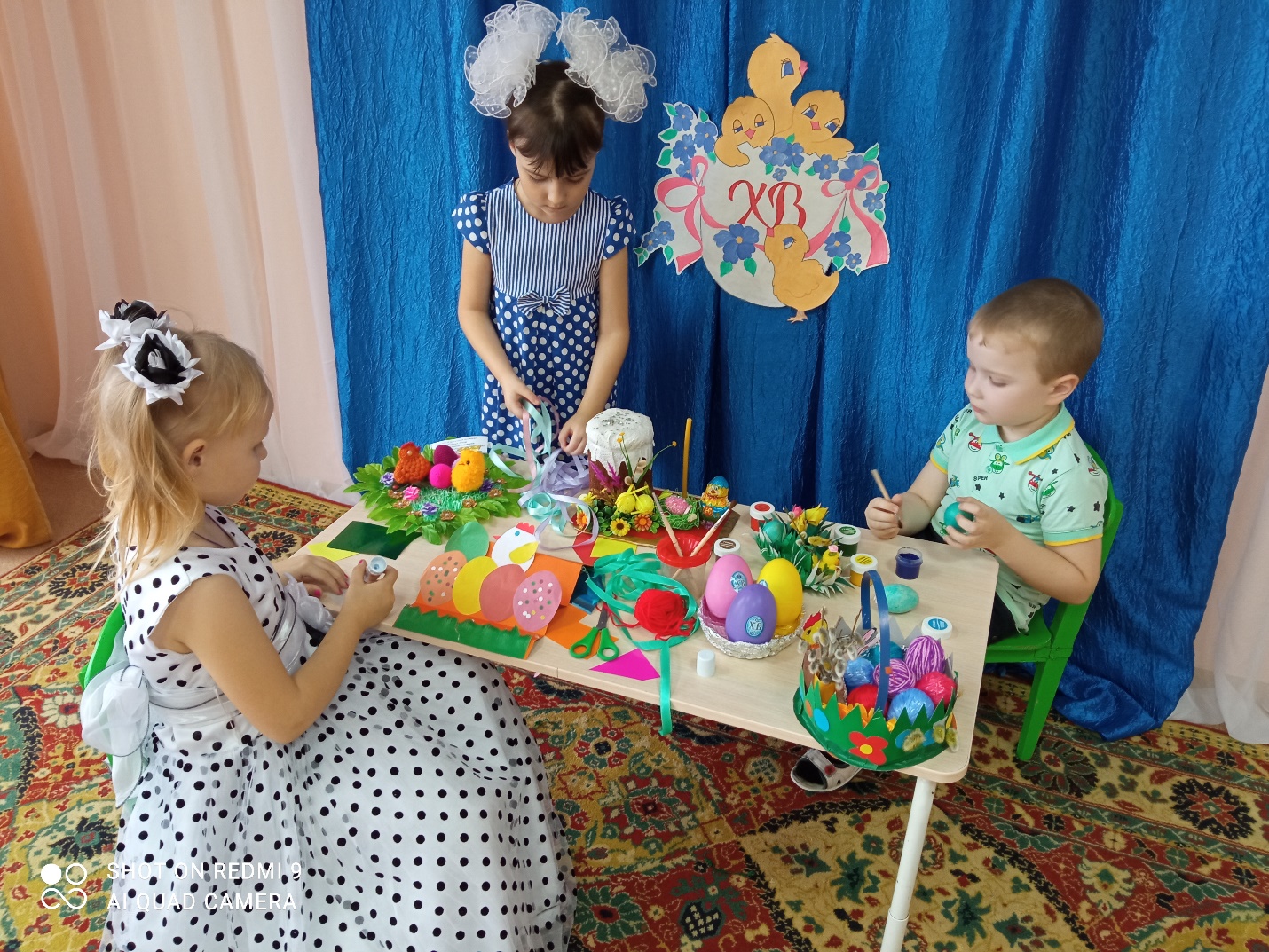 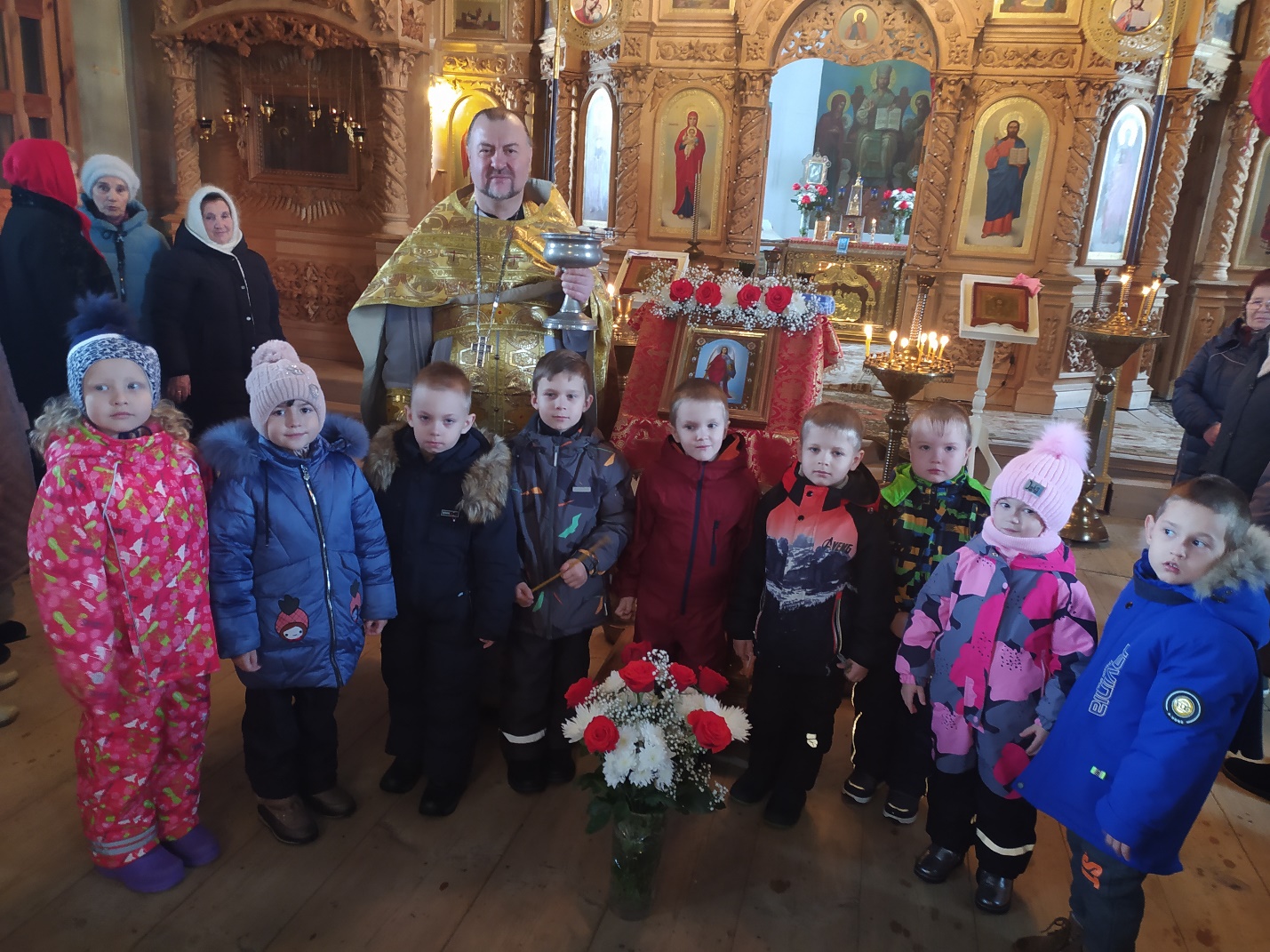 